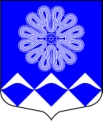 РОССИЙСКАЯ ФЕДЕРАЦИЯ
 АДМИНИСТРАЦИЯ МУНИЦИПАЛЬНОГО ОБРАЗОВАНИЯ
ПЧЕВСКОЕ СЕЛЬСКОЕ ПОСЕЛЕНИЕ
КИРИШСКОГО МУНИЦИПАЛЬНОГО РАЙОНА
ЛЕНИНГРАДСКОЙ ОБЛАСТИРАСПОРЯЖЕНИЕот 30 декабря 2016 года			                                           №  248 -р  д. Пчева	В соответствии с Бюджетным кодексом Российской Федерации, Федеральным законом Российской Федерации от 06 октября 2003 года № 131-ФЗ «Об общих принципах организации местного самоуправления в Российской Федерации», руководствуясь Порядком формирования, реализации и оценки эффективности муниципальных программ муниципального образования Пчевское сельское поселение Киришского муниципального района Ленинградской области, утвержденным постановлением Администрации Пчевского сельского поселения от 20 октября 2015 года № 1101. Внести в детальный план реализации муниципальной программы «Обеспечение устойчивого функционирования и развития коммунальной и инженерной инфраструктуры и повышение энергоэффективности в муниципальном образовании Пчевское сельское поселение Киришского муниципального района Ленинградской области» на 2016 год, утвержденный распоряжением администрации муниципального образования Пчевское сельское поселение Киришского муниципального района Ленинградской области от 22.03.2016 г. № 41-р следующие изменения:1.1. 	Детальный план реализации муниципальной программы «Обеспечение устойчивого функционирования и развития коммунальной и инженерной инфраструктуры и повышение энергоэффективности в муниципальном образовании Пчевское сельское поселение Киришского муниципального района Ленинградской области» на 2016 год изложить в редакции согласно Приложения 1 к настоящему Распоряжению.2. 	Разместить настоящее Распоряжение на официальном сайте муниципального образования Пчевское сельское поселение Киришского муниципального района Ленинградской области: pchevskoe.ru.3. Контроль за исполнением настоящего Распоряжения оставляю за собой.Глава администрации			                 			 Д.Н. ЛевашовРазослано: дело-2, бухгалтерия, Левашов Д.Н., комитет финансов Киришского муниципального района, КСП, прокуратура.Приложение 1к распоряжению от 30 декабря  2016 года  №  248-р Детальный план реализации муниципальной программы «Обеспечение устойчивого функционирования и развития коммунальной и инженерной инфраструктуры и повышение энергоэффективности в муниципальном образовании Пчевское сельское поселение Киришского муниципального района Ленинградской области» на 2016 год*В том числе 58,89 тыс. рублей объем финансового обеспечения за счет неисполненных бюджетных обязательств 2015 года (не учитывается в общем объеме финансирования программы).О внесении изменений в детальный план реализации муниципальной программы «Обеспечение устойчивого функционирования и развития коммунальной и инженерной инфраструктуры и повышение энергоэффективности в муниципальном образовании Пчевское сельское поселение Киришского муниципального района Ленинградской области» на 2016 год, утвержденный распоряжением администрации муниципального образования Пчевское сельское поселение Киришского муниципального района Ленинградской области от 22.03.2016 г. № 41-р№п/пНаименования подпрограммы, мероприятияОтветственный исполнительОжидаемый результат реализации мероприятияГод начала реализацииГод окончания реализацииОбъем ресурсного обеспечения, тыс. руб.Объем ресурсного обеспечения, тыс. руб.№п/пНаименования подпрограммы, мероприятияОтветственный исполнительОжидаемый результат реализации мероприятияГод начала реализацииГод окончания реализацииОбъем ресурсного обеспечения, тыс. руб.Объем ресурсного обеспечения, тыс. руб.№п/пНаименования подпрограммы, мероприятияОтветственный исполнительОжидаемый результат реализации мероприятияГод начала реализацииГод окончания реализацииВсегоВ т.ч. на 2016 год123456781Проведение ремонтных и регламентных работ на объектах теплоснабжения и газоснабженияАдминистрация Пчевского сельского поселенияУлучшение технического состояния объектов теплоснабжения и газоснабжения;Повышение энергоэффективности на объектах теплоснабжения и газоснабжения201520151162,190,002Содержание и ремонт  сетей водоснабженияАдминистрация Пчевского сельского поселенияСнижение аварийности на объектах водоснабжения201520151479,320,003Организация уличного освещения и обслуживания инженерной инфраструктуры, обеспечивающей передачу электрической энергииАдминистрация Пчевского сельского поселенияПовышение степени удовлетворенности населения уровнем благоустройства201520151641,490,004Содержание и ремонт нецентрализованных источников водоснабжения (колодцев питьевой воды)Администрация Пчевского сельского поселенияНадлежащее обеспечение жителей поселения питьевой водой20152018540,91104,035Ремонт участка водовода Кириши-Пчева (в районе сенного склада со стороны г.Кириши)Администрация Пчевского сельского поселенияУлучшение технического состояния объектов водоснабженияПовышение энергоэффективности на объектах водоснабженияСнижение аварийности на объектах водоснабжения201520151924,900,006Аварийно-восстановительные работы и другие неотложные мероприятия, направленные на обеспечение устойчивого функционирования объектов жилищно-коммунального хозяйстваАдминистрация Пчевского сельского поселенияУлучшение технического состояния объектов теплоснабженияПовышение энергоэффективности на объектах теплоснабженияСнижение аварийности на объектах теплоснабжения201520154140,470,007Организация уличного освещения, техническое обслуживание и ремонт сетей инженерно-технического обеспечения электрической энергиейАдминистрация Пчевского сельского поселенияПовышение степени удовлетворенности населения уровнем благоустройства201620185780,731734,488Техническое обслуживание и проведение мероприятий, направленных на повышение надежности и эффективности работы объектов (сетей) теплоснабжения и газоснабженияАдминистрация Пчевского сельского поселенияУлучшение технического состояния объектов теплоснабжения и газоснабжения;Повышение энергоэффективности на объектах теплоснабжения и газоснабжения201620189241,654400,54*9Содержание, техническое обслуживание и проведение мероприятий, направленных на повышение надежности и эффективности работы  объектов (сетей) водоснабжения и водоотведенияАдминистрация Пчевского сельского поселенияСнижение аварийности на объектах водоснабжения и водоотведения201620184582,302932,78